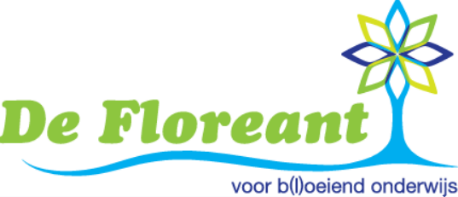 Toestemmingformulier toediening medicatieOndergetekende ouder/verzorger geeft middels dit formulier toestemming om zijn of haar kind tijdens schooltijd genoemde medicatie toe te dienen.
De ouder is bekend met de werking van het medicijn en heeft dit reeds zelf toegediend. De leerkracht is niet aansprakelijk voor de eventuele bijwerkingen die kunnen optreden als gevolg van het door de leerkracht toegediende medicijn.
Voor akkoordDatum:						Handtekening ouder/verzorger:…………………………………………………..		…………………………………………………..naam leerlinggeboortedatumnaam ouder(s)/verzorger(s)telefoonnummernaam huisartstelefoonnummer huisartsnaam medicijnmedicijn is nodig voor de volgende ziektemedicijn dient te worden gegevendata;        van  . . - . . - . . . .     tot    . . - . . - . . . .tijdstip;    ……. uur / …….. uur / …….. uurdoseringwijze van toedieningvia mondvia oogvia oorvia neusanders namelijk …………………………………….bijzonderheden (bijv………uur voor de maaltijd, niet i.c.m. melkproducten, zittend/liggend etc)medicijn wordt bewaard in de koelkastbuiten de koelkast